How to Access Your On-line Digital Cards For All MembersDear Clubs,USA Swimming has decided to move away from the physical membership packet and offer an online digital card.  The online card will provide athletes with easy accessibility if they need a copy of their card at any time, connect them to our partners and increase USA Swimming’s brand awareness. If you do not have a deck pass account please follow the instructions below in order: If you do not have a Deck Pass account, please follow the steps below: Visit USASwimming.orgSelect the “Sign In” button at the top right of the screenSelect the “Need to Create an Account?” linkRegister - Fill out the form and select the "Create Account" buttonLink your USA Swimming MembershipConfirm by selecting the "This is Me" linkYour Deck Pass account has been createdSelect the “My Deck Pass” button at the top of the screen Scroll down to the Membership Card button on the left hand side  and select the tab Click the “Print Card” link on the right A PDF of your membership card will pop on your screen.  Please print a copy for your records. Please follow these steps to access your member card through your Deck Pass account:Visit USA Swimming.orgSelect the “Sign In” button at the top of the screenSign into your Deck Pass account Select the “My Deck Pass” button at the top of the screen Scroll down to the Membership card button on the left hand side and select the tab Click the “Print Card” link on the right A PDF of your membership card will pop on your screen.  Please print a copy for your records. Deck Pass MobileDownload the free Deck Pass application today and connect to others on USA Swimming Deck Pass.  Following is the link for Deck Pass Mobile for your iPhone or Android phone - https://www.usaswimming.org/news-landing-page/2017/02/07/deck-pass-mobile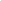 If you have any questions or concerns, please contact us at deckpass@usaswimming.org. Wendy Bartlett| Local Marketing Manager |USA Swimming | P 719.866.3525 | usaswimming.org